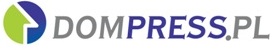 Warszawa, dn. 07.01.20211. Jak w skrócie podsumowalibyście Państwo rok 2020 na rynku mieszkaniowym? Jakie wyzwanie przyniesie firmie ten rok? Co będzie największym utrudnieniem w prowadzeniu biznesu w nowych warunkach?   2. Czy zapowiadane dalsze obniżki stóp procentowych mogą mieć wpływ na ceny mieszkań? Czy wzrost inflacji, jaki najprawdopodobniej to wywoła może przełożyć się na ceny? Jak będą zmieniały się w tym roku?  3. Jak będzie ewoluował rynek w 2021 roku? Jaki  będzie kierunek rozwoju segmentu mieszkaniowego? Jak Państwa zdaniem spowolnienie gospodarcze wpłynie na wielkość sprzedaży mieszkań? Jakie założenia sprzedażowe przyjęli Państwo na ten rok?4. Budownictwo rządowe stanęło. Czy biorą Państwo pod uwagę porozumienie z samorządami polegające na wymianie – przekazanie puli mieszkań w zamian za uzyskanie dostępu do gruntów z zasobów gminnych, jeśli pojawiłyby się takie propozycje? 5. Coraz większą rolę w nowej rzeczywistości odgrywają aspekty związane z ochroną zdrowia. Promowane jest budownictwo energooszczędne i niskoemisyjne. Jakie nowe rozwiązania planujecie Państwo wprowadzać w tym zakresie w przygotowywanych projektach?    6. Jakie inwestycje planują Państwo wprowadzić na rynek w tym roku? Jakie mieszkania trafią do sprzedaży? W jakich cenach? Czy bierzecie Państwo pod uwagę alternatywne kierunki rozwoju? Wejście w nową dziedzinę działalności? 